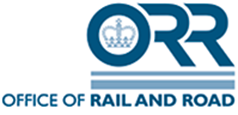 PR18 draft determination consultation: pro formaThis pro forma is available to those that wish to use it to respond to our draft determination consultation, structured around the main areas of the draft determination. Other forms of response (e.g. letter format) are equally welcome, though we would be grateful if these could be structured broadly in line with the areas listed below (where you wish to comment), to aid our review of responses. Please send your response to pr18@orr.gsi.gov.uk by 31 August 2018. *This information will not be published on our website. Please see Appendix B of our overview document for details on how we will treat information provided to us as part of this consultation.Thank you for taking the time to respond.Full nameJob title*OrganisationEmail*Our approach to producing Network Rail’s determination and to regulating Network Rail in CP6For further information, please see chapters 2 and 3 of our overview document. Our review of Network Rail’s network licenceFurther information, see paragraphs 3.59-3.63 of our overview document and our supporting document on our review of the Network Rail’s network licence. This also contains a set of questions that we would welcome your views on.Our review of Network Rail’s stakeholder engagementFor further information, please see chapter 4 of our overview document and our related supplementary document on stakeholder engagement.Our review of Network Rail’s scorecards and requirementsFor further information, please see chapter 5 of our overview document and our related supplementary document on scorecards and requirements.Our assessment of health and safety For further information, please see chapter 6 of our overview document and our related supplementary document on health and safety. Our review of Network Rail’s proposed costs and incomeFor further information, please see chapter 7 of our overview document and our related supplementary documents on our review of Network Rail’s proposed costs and its other single till income.The financial framework for CP6 and affordabilityFor further information, please see chapter 8 of our overview document and our related supplementary document on the financial framework.Charges and contractual incentives in CP6 For further information, please see chapter of 9 of our overview document. We have also published related supplementary documents on: our overall charges and incentives decisions, our proposals on the variable usage charge for CP6 and our proposals on infrastructure cost charges.Comments on our supporting annex to the Scotland summary, the draft settlements for the Freight & National Passenger Operator route and the System Operator (SO), or England & Wales route documentsFor further information, please see the Scotland summary, FNPO draft settlement document, and SO draft settlement document. Our other route review documents are here.ScotlandFreight & National Passenger Operator routeSystem OperatorEngland & Wales routesAny other points that you would like to make